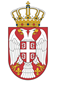 РЕПУБЛИКА СРБИЈА НАРОДНА СКУПШТИНАОдбор за спољне послове06 Број 06-2/564-2124. децембар 2021. годинеБ е о г р а дНа основу члана 70. став 1. алинеја прва Пословника Народне скупштинеС А З И В А М                                        43. СЕДНИЦУ ОДБОРА ЗА СПОЉНЕ ПОСЛОВЕЗА УТОРАК, 28. ДЕЦЕМБАР 2021. ГОДИНЕ,СА ПОЧЕТКОМ У 12,00 ЧАСОВА	За ову седницу предлажем следећиД н е в н и   р е дУсвајање записника са 7, 8, 9, 10, 11, 12, 21, 22, 23, 24, 25, 26, 27, 28, 29, 30, 31, 32, 33, 34, 35, 36, 37, 38, 39, 41. и 42. седнице Одбора за спољне пословеИницијативе за посетеПозив за учешће делегације Одбора за европске интеграције на састанку председавајућих Конференције одбора за европске послове парламената држава чланица ЕУ (КОСАК), Париз, Француска, 13-14. јануар 2022. године;Позив за учешће председника Народне скупштине, Ивице Дачића на Петој конференцији Уједињених нација за најмање развијене земље, Доха, Катар, од 22. до 27. јануара 2022. године;Позив за учешће народне посланице Дубравке Филиповски, председнице ПГП са Египтом на Првој недељи српске културе, Јужни Синај, Египат, од 22. до 29. јануара 2022. године;	Позив за посету Републици Пољској делегације Посланичке групе пријатељства са Пољском, у другој половини јануара 2022. године;Позив за посету Републици Србији члану Одбора за спољне послове Бундестага СР Немачке, у првој недељи фебруара 2022. године;Позив за посету Републици Србији делегације Посланичке групе пријатељства са Србијом у Парламенту Грчке, у првој половини фебруара 2022. године.Извештаји о реализованим посетамаИзвештај о учешћу чланова Сталне делегације НС РС у ИПУ на 143. скупштини ИПУ, одржаној од 24. до 30. новембра 2021. године;Извештај о посети делегације Одбора за европске интеграције Парламенту Мађарске, 6. децембра 2021. године.Реализовани парламентарни контактиЗабелешка о учешћу члана Сталне делегације НС РС при ИПУ Младена Грујића на састанку Надзорног одбора Групе 12+ Интерпарламентарне уније, одржаном 12. октобра 2021. године;Забелешка о разговору председника Одбора за спољне послове Народне скупштине, проф. др Жарка Обрадовића, са првим замеником председника Скупштине Републике Јакутије Руске Федерације, Александром Жирковим, одржаном 9. децембра 2021. године.	РазноСедница ће се одржати у Дому Народне скупштине, Трг Николе Пашића 13, сала II.             Моле се чланови Одбора да у случају спречености да присуствују седници Одбора, о томе обавесте своје заменике у Одбору.     ПРЕДСЕДНИК ОДБОРА  Проф. др Жарко Обрадовић 